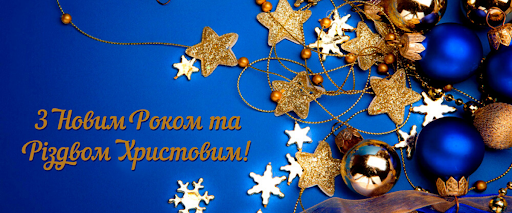                Програма міських новорічних та різдвяних заходів(з дотриманням протиепідеміологічних вимог)Назва заходуМісце та термін проведенняУрочисте відкриття новорічної ялинки та резиденції Святого Миколая    (з дотриманням вимог карантинних умов)19.12.2020р.16.00Соборна площаСвяткова локація «Галявина Святого Миколая».З 19.12.2020р.Сквер ім. Т.Г. ШевченкаСвяткова локація «Скринька побажань» (будиночок Святого Миколая).З 19.12.2020р.Соборна площаМіський  дистанційний конкурс«Різдвяна галявина»21.12.2020р.Сторінка МКДЦ в Фейсбук https://www.facebook.com/MKDCPAVLOGRAD/Міський дистанційний дитячий новорічно-різдвяний фестиваль “Різдвяна зірочка”20-25.12.2020р.Сторінка МКДЦ в Фейсбук https://www.facebook.com/MKDCPAVLOGRAD/Новорічно-різдвяні онлайн акції:- «Напиши листа Святому Миколаю»;- «Новорічно-різдвяні привітання в онлайн форматі»18-31.12.2020р.Сторінка МКДЦ в Фейсбук https://www.facebook.com/MKDCPAVLOGRAD/Міні-виставка «Новий рік та Різдво Христове у листівках та сувенірах.Новорічно-різдвяна виставка –ярмарок робіт майстрів  ТО «Кольори» «Кольорові  візерунки-10» ( з дотриманням вимог карантину)Павлоградський історико-краєзнавчий музей14.12.2020р.-19.01.2021р.Новорічна вистава для дітей (з дотриманням вимог карантину).З 23.12.2020р.Павлоградький драматичний театр ім. Б.Є.Захави«Новорічна ніч у павлоградській родині» (святкові онлайн-привітання)31.12.2020р.- 01.01.2021р.Різдвяний флешмоб «просто неба» «Святвечір»  (з дотриманням вимог карантину)06.01.2021р.16.00-17.00сквер ім.Шевченка